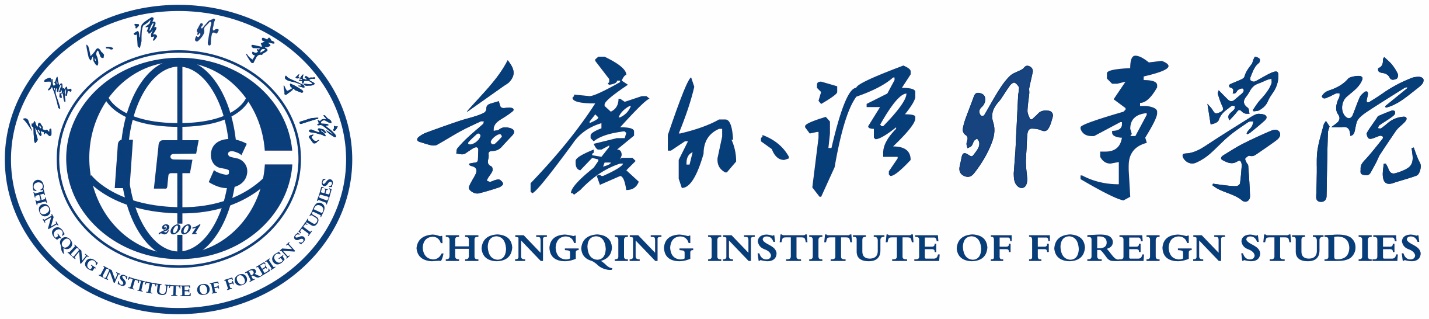 重庆外语外事学院关于2022年新生体检项目公开询价邀请函项目编号：IFS-2022035项目名称：2022年新生体检项目一、询价邀请函重庆外语外事学院始建于2001年，是纳入国家普通高等教育招生计划、具有学士学位授予权的全日制普通本科高等学校。学校占地面积100公顷，学生规模1.8万余人。根据需要，对2022年新生体检项目进行公开询价，欢迎国内合格参与人参与。一、项目说明项目编号：IFS-2022035项目名称：2022年新生体检项目数量及主要技术要求:详见《公开询价项目介绍》参与人资格标准：（1）参与人应为体检中心或二级甲等及以上医院，具有良好的技术能力、设备能力，且在2019年至今（含2019年）至少承担过单位1000人以上的不少于3个类似体检服务案例（需提供合同复印件、业主证明和发票等证明材料）。（2）如参与人为连锁性体检中心，则需指定其某一家门店进行参与，该门店日接待能力不少于500人，所提供的设备、医生资格等相关材料应是所投门店的实际情况。组织单位有权利在参与人选定后对其进行实地审核，如发现虚假情况，则可取消其选定资格。（3）参与人应遵守中国的有关法律、法规和规章的规定。（4）参与人须有良好的商业信誉和健全的财务制度。（5）参与人有依法缴纳税金和社会保障资金的良好记录。（6）参与人的体检医师必须具备医师资质和执业证书。（7）不得分包和转包;不接受联合体参与。报价响应文件递交方式：密封报价，按规定时间送达或邮寄。报价响应文件递交截止时间：2022年07月05日下午16:00前。报价响应文件递交地点：重庆外语外事学院渝北校区办公楼511室。联系人：马跃；   联系电话：15170245690参加本项目的参与人如对公开询价邀请函列示内容存有疑问的，请在报价响应文件递交截止之日前，将问题以书面形式（有效签署的原件并加盖公章）提交至学校业务对接人，联系人：马跃，电话：15170245690。采购人不对超时提交及未加盖公章的质疑文件进行回复。本项目最终成交结果会在中教集团后勤贤知平台“中标信息公示”板块公示，网址：www.ceghqxz.com。参加本项目的参与人如对采购过程和成交结果有异议的，请以书面形式（有效签署的原件并加盖公章），并附有相关的证据材料，提交至集团内控部。投诉受理部门：中教集团内控部，投诉电话： 0791-88106510 /0791-88102608。二、参与人须知所有货物均以人民币报价；报价响应文件3份，报价响应文件必须用A4幅面纸张打印，须由参与人填写并加盖公章（正本1份副本2份），须由参与人填写并加盖公章；报价响应文件用不退色墨水书写或打印，因字迹潦草或表达不清所引起的后果由参与人自负；报价响应文件及所有相关资料需同时进行密封处理，并在密封处加盖公章，未做密封处理及未加盖公章的视为无效报价；一个参与人只能提交一个报价响应文件，本项目不接受联合体报价。体检所用设备由成交参与人提供；由甲方学工处组织学生，成交参与人需到学校规定时间内分批次对学生进行体检；体检中有异常问题出现需保密并及时向学校负责人及时沟通；预估体检人数渝北校区4000人左右、綦江校区5000人左右，最终结算以实际体检人数为准。三、售后服务要求1.按照学校安排计划实施；2.应急时间安排：能确保2小时内响应；3.请提供联系人员及电话。四、确定成交参与人标准及原则：本项目为自有资金而非财政性资金采购，采购人按企业内部规定的标准进行评定 。参与人所投物品符合需求、质量和服务等的要求,经过磋商所报价格为合理价格的参与人为成交参与人。最低报价不作为成交的保证。重庆外语外事学院        2022年06月29日二、公开询价货物一览表注：本项目采用“公开询价”方式进行，《公开询价货物一览表》中所描述的“体检项目”、等信息均为采购人根据自身需求提供的参考数据，除采购人特殊要求外，参与人可根据以上信息在满足采购人要求基础上提供优化方案及所匹配的体检项目，采购人将优先选择性价比高且符合要求的项目。参与人所投项目需要提供项目的具体检测内容等真实详细信息，禁止复制采购人所提供的参考参数。参与人所投商品报价应包含税费、运输费、搬运费、整体实施、安装调试费、售后服务等一切费用。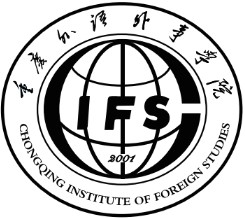 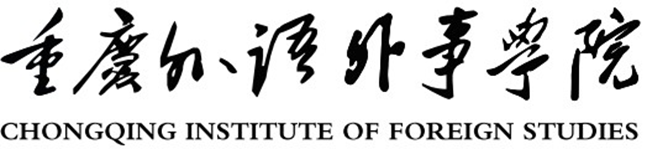 重庆外语外事学院关于2022年新生体检项目报价响应文件参与人名称（公司全称）：XXXX参与人授权代表：XXXX此封面应作为报价响应文件封面1、询价响应函致：重庆外语外事学院     根据贵学校编号为         项目名称为       的公开询价邀请，本签字代表         （全名、职务）正式授权并代表我方              （参与人公司名称）提交下述文件。(1) 报价一览表 (2) 参与人资质证明据此函，签字代表宣布同意如下：    1.所附详细报价表中规定的应提供和交付的货物及服务报价总价（国内现场交货价）为人民币             ，即             （中文表述），交货期为       天 。2.同意参加本项目的报价，并已详细审查全部公开询价文件，包括修改文件（如有的话）和有关附件，将自行承担因对全部询价文件理解不正确或误解而产生的相应后果。    3.保证遵守公开询价文件的全部规定，所提交的材料中所含的信息均为真实、准确、完整，且不具有任何误导性。    4.同意按公开询价文件的规定履行合同责任和义务。5.同意提供按照贵方可能要求的与其公开询价有关的一切数据或资料6.完全了解本项目是贵方自有资金而非财政性资金组织的采购，并接受贵方按企业内部规定的标准进行的评定，以及完全理解贵方不一定要接受最低的报价作为成交价。参与人（公司全称并加盖公章）：                       参与人授权代表签字：                 电  话：                  （手机号码）日  期：     年    月    日2、报价一览表参与人：（公司全称并加盖公章）            项目编号：货币单位：注：1.本次按9000人报价，最终数量以实际体检人数为准。2.如果按单价计算的结果与总价不一致,以单价为准修正总价。3.如果不提供详细参数和报价将视为没有实质性响应公开询价文件。参与人授权代表（签字或盖章）：日         期：3、参与人资质材料参与人需要提供以下材料：营业执照复印件授权经销商或代理商证明材料复印件质保期和售后服务承诺书（参与人自行起草）项目业绩证明材料体检服务方案以上材料复印件须加盖参与人公司公章，并与报价一览表一同密封序号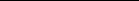 体检项目男生价格女生价格项目明细1一般检查                     [身高体重血压]通过测量身高、体重、血压可评价血压与体重是否正常，测定体重指数，可初步筛查高血压病。2内科通过体检医师对人体视、触、叩、听等物理方法，了解心界是否扩大，心率快慢，心律是否整齐，心音改变，心脏有无杂音；肺部呼吸音是否正常，有无干、湿罗音；哮鸣音；肝脾是否肿大，如有肿大，其表面是否光滑、质地软硬程度、有无叩触痛及叩痛，肠鸣音是否正常，腹部有无包块，神经反射是否正常，可筛查诊断：先天性心脏病、肺气肿、肺炎、肝硬化、肝炎、胆囊炎、脾肿大、肾炎等疾病。3外科通过视、触、叩等医学方法，可初步筛查五官、皮肤、脊柱、四肢、淋巴结等部位的异常，属基础必查科室。4眼科常规                       【视力、色觉】通过对视力、辨色力、结膜、角膜、眼睑、瞳孔、眼球运动功能的检查，可筛查：近视、远视、散光、色盲、沙眼、结膜炎、角膜炎等疾病。5DR胸部正位检查通过数字化X射线摄影技术（DR)胸部正位拍片，可筛查：肺结核（也可采取PPD检测办法）、肺肿瘤、胸腔积液、气胸、支气管炎、肺炎、肺气肿、胸膜疾病、纵隔疾病、心脏疾病（如高心病、肺心病、风心病、先心病）及主动脉疾病。6肝功五项通过血液分析转氨酶、胆红素等5项指标，可反映肝细胞新陈代谢状态，用于筛查肝胆功能异常、急慢性肝炎、肝硬化、肝癌、肾炎等疾病。7采血耗材采血采用一次性无菌耗材。合计价格优惠价格序号体检项目男生价格女生价格项目明细1一般检查                     [身高体重血压]通过测量身高、体重、血压可评价血压与体重是否正常，测定体重指数，可初步筛查高血压病。2内科通过体检医师对人体视、触、叩、听等物理方法，了解心界是否扩大，心率快慢，心律是否整齐，心音改变，心脏有无杂音；肺部呼吸音是否正常，有无干、湿罗音；哮鸣音；肝脾是否肿大，如有肿大，其表面是否光滑、质地软硬程度、有无叩触痛及叩痛，肠鸣音是否正常，腹部有无包块，神经反射是否正常，可筛查诊断：先天性心脏病、肺气肿、肺炎、肝硬化、肝炎、胆囊炎、脾肿大、肾炎等疾病。3外科通过视、触、叩等医学方法，可初步筛查五官、皮肤、脊柱、四肢、淋巴结等部位的异常，属基础必查科室。4眼科常规                       【视力、色觉】通过对视力、辨色力、结膜、角膜、眼睑、瞳孔、眼球运动功能的检查，可筛查：近视、远视、散光、色盲、沙眼、结膜炎、角膜炎等疾病。5DR胸部正位检查通过数字化X射线摄影技术（DR)胸部正位拍片，可筛查：肺结核（也可采取PPD检测办法）、肺肿瘤、胸腔积液、气胸、支气管炎、肺炎、肺气肿、胸膜疾病、纵隔疾病、心脏疾病（如高心病、肺心病、风心病、先心病）及主动脉疾病。6肝功五项通过血液分析转氨酶、胆红素等5项指标，可反映肝细胞新陈代谢状态，用于筛查肝胆功能异常、急慢性肝炎、肝硬化、肝癌、肾炎等疾病。7采血耗材采血采用一次性无菌耗材。合计价格优惠价格